KLASA:       602-01/23-01/33                                                                                                                                             URBROJ:     2181-1-277-23-1                                              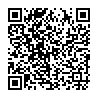 Split, 17. ožujka   2023.Temeljem  Statuta Osnovne škole  „Spinut“, Split,  ravnateljica Osnovne škole „Spinut“ donijela jeO D L U K UO PROVEDBI VIŠEDNEVNE IZVANUČIONIČKE NASTAVE U ISTRUUČENIKA 8.a, 8.b i 8.c  RAZREDAOd 9. do 12. svibnja  2023. godine za učenike 8.a, 8.b i 8.c razreda  Osnovne škole Spinut provest će se višednevna  izvanučionička nastava u Istru učenici i pratitelji prema planu programa putovanja posjetiti Trsat, Motovun, Višnjan, Poreč, NP Brijuni, Pulu, Rovinj, Opatiju  i ostalo.Višednevna izvanučionička nastava realizirat će se sukladno  Školskog kurikulumu Osnovne škole Spinut za školsku godinu 2022./2023. (KLASA: 602-01/22-01/383; UR.BROJ: 2181-1-277-01/22 od 3. listopada 2022.) i Godišnjeg plana i programa rada Osnovne škole Spinut za školsku godinu 2022./2023. (KLASA: 602-01/22-01/382;UR.BROJ: 2181-1-277-01/22 od 3. listopada  2022.) Voditelj puta je učiteljica Vesna Korlaet koja preuzima sva prava i obveze voditeljice puta u takvim situacijama, a glede zaštite i dobrobiti učenika škole. Voditeljica puta ima obvezu u roku tri dana od dana povratka s puta podnijeti na online obrascu pismeno izvješće ravnateljici škole o realizaciji jednodnevne izvanučioničke nastave. Pored voditeljice puta za zaštitu i dobrobit učenika škole zadužene   su Pratiteljice učiteljice: Anita Papić, Maja Coce, Meri Rajčić, Maja ŠegvićPratiteljice Pomoćnice: Marina Papak i Senka KukićOva Odluka stupa na snagu danom donošenja i objavit će se na oglasnoj ploči škole.                                                                                                      	Ravnateljica:									Sanja Čagalj, prof.